Дата _______        Класс _____             Ученик__________________Комплексная проверочная работа3 класс 2 четвертьНачни читать текст. По сигналу учителя поставь палочку после того слова, до которого дочитаешь. Дочитай текст до конца.СЛОНСлон - самое крупное наземное животное. Кто бы мог подумать, что он родственник свиньи. Живёт большими стадами, иногда до 400 голов, в саваннах и тенистых лесах Африки и Южной Азии. Доживает до 80 лет.Толстая кожа слона мало покрыта шерстью, огромные уши болтаются
по сторонам, как тряпки. Глаза небольшие карие, смотрят умно. Изо рта у самцов торчат два громадных бивня, иногда до 2 м в длину. Максимальный вес пары бивней достигает 117 кг. Самая интересная часть слоновьего тела - подвижный хобот длиной более двух метров. Слон может свёртывать и развёртывать его, поворачивать в разные стороны, поднимать с земли мелкие предметы и большие тяжести.Питается он растительной пищей, любит хлебные растения и поэтому часто причиняет вред рисовым полям. Слоны, обитающие на горе Элгон в Кении, по ночам спускаются в глубокие пещеры в поисках соли. В полной темноте они выламывают бивнями кусочки соли из стен и едят их. Соль является для них необходимым компонентом питания.Слоны хорошо приручаются и помогают людям по хозяйству. (161 слово)ЛИТЕРАТУРНОЕ ЧТЕНИЕА1. Где обитают слоны? Подчеркни: на болотах и низменностях; в пустынях и степях; в смешанных и лиственных лесах; в саваннах и тенистых лесах.А2. Из пары слов подчеркни то, что соответствует тексту:родственник (свиньи, носорога);глаза (небольшие карие, узкие серые);спускается в пещеры в поисках (воды, соли);соль для слона (необходима, необязательна).В1. Выпиши из текста 2-3 слова, значение которых тебе непонятно.______________________________________________________________________________________________________В2. Выпиши из текста ответ на вопрос. Какая самая интересная часть тела у слона?___________________________________________________________________________________ВЗ. Закончи предложение.Слон – растительноядное животное, потому что ________________________________________________________________________________________________________________________________С1. Придумай и запиши своё заглавие текста. _____________________________________________________________________________________________________________________________РУССКИЙ ЯЗЫК (РАЗДЕЛ «СОСТАВ СЛОВА»)А1. Какое слово состоит из приставки, корня, суффикса и нулевого окончания, подчеркни:1) помощник;             2) родственник;              3) пригорок;	4) тенистый.А2. Какое слово является не однокоренным, а формой одного из слов, подчеркни:1) слон;	3) слоник;	5) слонятами;2) слонята;	4) слонёнок;	6) слоновий.В1. Подчеркни слово, которое не имеет суффикса:1) умный            2;) большой;                3) тенистый;               4) глубокий.В2. Подчеркни слово с приставкой:1) (до)живает;      2) (до)леса;       3) (до)рога;        4) (до)пещеры.ВЗ. К данным словам запиши однокоренные слова с приставкой и суффиксом:1) ум - ____________________________________________________________________________2) дума - __________________________________________________________________________3) стена - __________________________________________________________________________С1. Запиши два сложных слова, которые можно образовать, прочитав предложения:Глаза у слона карие, небольшие. ____________________________________________________Толстая кожа слона мало покрыта короткой шерстью __________________________________МАТЕМАТИКАА1. Подчеркни большую сумму:1)       9 + 9+ 9 +9;                    2) 7 +7 + 7 +7 + 7;                3)13 + 13 + 13.А2. Подчеркни, какой отрезок является диаметром окружности.AD, ОМ, AM. 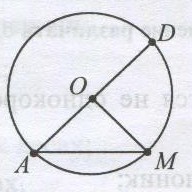 В1. Разгадай правило, заполни таблицу.В2. Найди значение выражения:1)  49 – 6 • 6 + 56 : 8 • 6 = ______________________________________________________(9 • 6 – 5): 7 + 3 •3 • 9 – 12 = _________________________________________________62 + (7 • 4 + 4): 8 -54 – 6 • 3= ________________________________________________ВЗ. Используя условие, запиши выражением ответ на каждый вопрос.Новорождённый слонёнок имеет высоту 1 метр и массу 130 кг, через пять лет рост и масса увеличиваются в два раза.1) Какой высоты будет слонёнок через 5 лет? _____________________________________________________________________________________________________________________________2) На сколько вес пятилетнего слонёнка больше веса новорождённого? ______________________________________________________________________________________________________________С1. Напиши число 4 с помощью четырёх цифр 7.__________________________________________________________________________________23454916